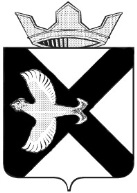 АДМИНИСТРАЦИЯ Муниципального  образования поселок  БоровскийРАСПОРЯЖЕНИЕ9 июня 2016 г.							      			№ 290п. БоровскийТюменского муниципального района«О введении временного прекращенияи ограничения движения транспортныхсредств»	В связи с проведением социально значимого мероприятия «Боровский полумарафон» в рамках празднования Дня поселка Боровский, в соответствии с Федеральным законом от 10.12.1995 г № 196-  ФЗ « О безопасности дорожного движения», Федеральным законом от 08.11.2007 № 257-ФЗ « Об автомобильных дорогах и о дорожной деятельности в Российской Федерации и о внесении изменений в отдельные законодательные акты Российской Федерации», постановлением Правительства Тюменской области от 12.12.2011 № 448-п « Об утверждении порядка осуществления временных ограничений или прекращения движения транспортных средств по автомобильным дорогам регионального или межмуниципального, местного значения в Тюменской области», руководствуясь  Уставом муниципального образования поселок Боровский :1.Прекратить движение транспортных средств 26 июня 2016 года в период с 16-30 до 21-00 часов:	- по автомобильной дороге улица Набережная (от улицы Островского до улицы Ленинградской );2. Прекратить движение транспортных средств 26 июня 2016 года в период с 16-30 до до19-30:             - по автомобильной дороге улица Набережная (от улицы Островского до улицы 8 марта );            - по автомобильной дороге  улица Пушкина, 8 марта, пер. Пушкина до ул. Фабричная, пер. Октябрьский.	- по автомобильной дороге улица Ленинградская (от улицы Набережная до улицы Максима Горького );	- по автомобильной дороге улица Советская ( от улицы Ленинградской до улицы Максима Горького );	- по автомобильной дороге улица Максима Горького ( от  дома № 2 улица Максима Горького до улицы Советской ).        3. Отделу по социальной работе администрации (Новикова А.А.):       -  проинформировать Управление ГИБДД УМВД России по Тюменской области о принятии настоящего распоряжения.       - проинформировать в письменном виде руководителей транспортных предприятий, с целью внесения изменений в расписание движения пригородных автобусов.        - разместить информацию на официальном сайте администрации муниципального образования п.Боровский и  на информационных стендах.	4. Контроль за исполнением настоящего распоряжения возложить на заместителя главы администрации Шипицина С.А.Глава муниципального образования                                            С.В. Сычева